     Разгадай осенний ребус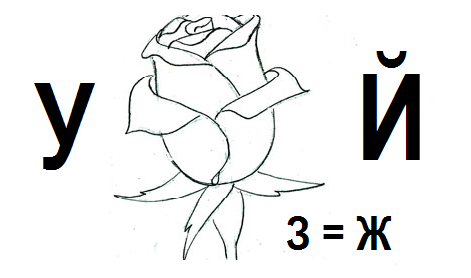 Разгадай осенние загадкиУ матери тысяча сыновей,
Каждому она мисочку дала,
А себе не взяла.******Сам алый, сахарный, кафтан зелёный, бархатный.******Белым цветёт,
Зелёным висит,
Красным падает.Узнай больше об осенних приметахЕсть много народных примет, связанных с наступлением осени. Посмотри, сбываются ли они?Ветреное и прохладное «бабье лето» сулит сухую осень.
*****
Рано осенью много снега - к ранней весне.*****
Калина созрела, а листья на ней зеленые - осень будет теплая.